ЧЕРКАСЬКА МІСЬКА РАДА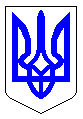 ЧЕРКАСЬКА МІСЬКА РАДАВИКОНАВЧИЙ КОМІТЕТРІШЕННЯВід 14.01.2020 № 29Про зняття з квартирного обліку(Поліщук В.М.., …)	Розглянувши пропозиції громадської комісії з житлових питань при виконавчому комітеті Черкаської міської ради (витяг із протоколу № 16   від13 грудня  2019 року) про зняття з квартирного обліку, відповідно до пп.2 п.а ст.30 Закону України ,,Про місцеве самоврядування в Україні”, ст. 40 Житлового кодексу Української РСР, пп. 1, 2 п. 26 Правил обліку громадян, які потребують поліпшення житлових умов, і надання їм жилих приміщень, затверджених постановою Ради Міністрів УРСР і Укрпрофради від 11.12.84 № 470, виконавчий комітет міської ради ВИРІШИВ:Зняти з квартирного обліку, у зв’язку із поліпшенням житлових умов:1.1. Поліщука Володимира Миколайовича, … р.н., з сім’єю у складі п’ять осіб (….). Перебував на обліку в списку загальної черги та в списку першочергового отримання жилого приміщення з 26.05.93.Підстава: довідки з електронної бази Мірц від 25.10.2019, інформаційні довідки з Державного реєстру речових прав на нерухоме майно  від 25.10.2019 № 186292326, № 186290371, № 186289173.1.2. Шиндор Наталію Володимирівну, … р.н., з сім’єю у складі три особи (…..). Перебувала на обліку в списку загальної черги та в списку першочергового отримання жилого приміщення з 19.05.93.Підстава: довідки з електронної бази Мірц від 25.10.2019, інформаційні довідки з Державного реєстру речових прав на нерухоме майно  від 25.10.2019 № 186284651, № 186284428.1.3. Гончар Божену Олександрівну, … р.н., з сім’єю у складі  дві особи (….). Перебувала на обліку в списку загальної черги з 19.05.93.Підстава: інформаційна довідка з Державного реєстру речових прав на нерухоме майно  від 25.10.2019 № 186283107.1.4. Квасіхіну (Томілович) Аллу Миколаївну, … р.н., з сім’єю у складі   чотири особи (…). Перебувала на обліку в списку загальної черги з 19.05.93.Підстава: інформаційні довідки з Державного реєстру речових прав на нерухоме майно  від 25.10.2019 № 186281381, № 186282300.1.5. Омельченко Людмилу Павлівну, … р.н., з сім’єю у складі   три особи ( ….). Перебувала на обліку в списку загальної черги з 19.05.93.Підстава: інформаційні довідки з Державного реєстру речових прав на нерухоме майно  від 25.10.2019 № 186269171, № 186270119.2. Зняти з квартирного обліку, у зв’язку із виїздом на інше місце проживання:2.1. Черкашина Олександра Володимировича, … р.н., самітнього. Перебував на обліку в списку загальної черги з 26.05.93.Підстава: довідка Черкаського обласного адресно-довідкового бюро (вх. б/н від 18.10.2007).2.2.  Коцюбу Ігора Віталійовича, … р.н., з сім’єю у складі дві особи (…..). Перебував на обліку в списку загальної черги з 26.05.93.Підстава: інформаційна довідка з Державного реєстру речових прав на нерухоме майно  від 25.10.2019 № 186287512.2.3. Фінкеля Юхима Михайловича, … р.н., з сім’єю у складі дві особи (…..). Перебував на обліку в списку загальної черги та в списку першочергового отримання жилого приміщення з 26.05.93.Підстава: довідка Черкаського обласного адресно-довідкового бюро (вх. б/н від 18.10.2007).3. Внести відповідні зміни до рішень  виконавчого комітету Cоснівської районної ради від 26.05.93 № 152 та виконавчого комітету Придніпровської районної ради від 19.05.93 № 114. 4. Контроль за виконанням рішення покласти на  директора департаменту житлово-комунального комплексу Яценка О.О.Міський голова					   	          	             А.В. Бондаренко